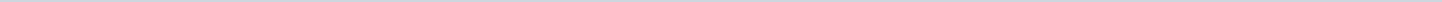 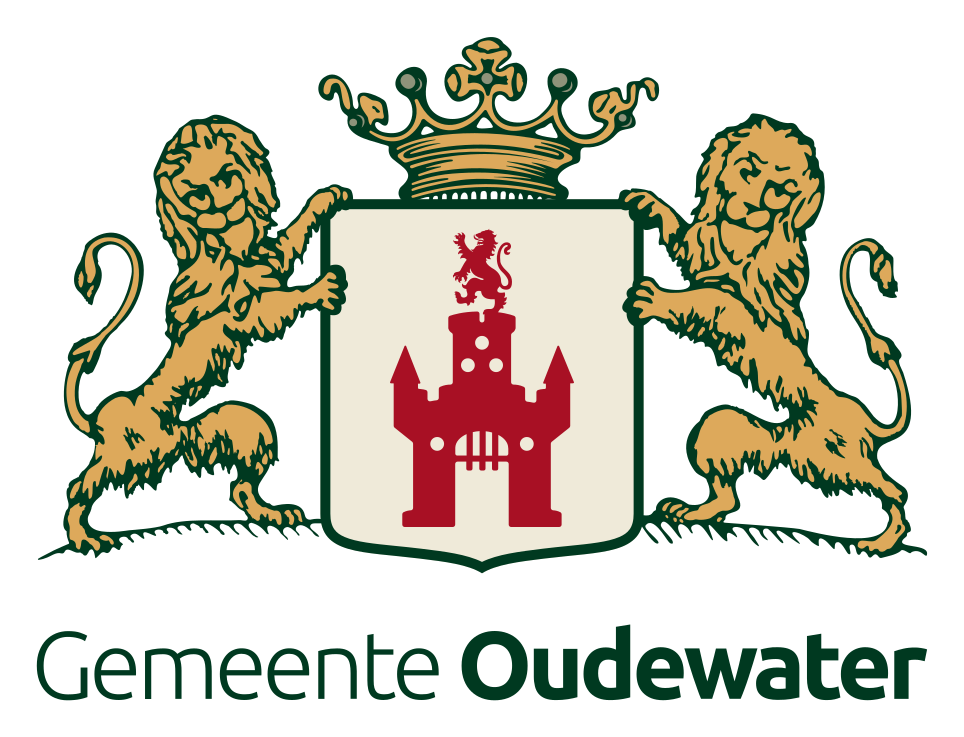 Gemeente OudewaterAangemaakt op:Gemeente Oudewater29-03-2024 07:24Raadsinformatiebrieven9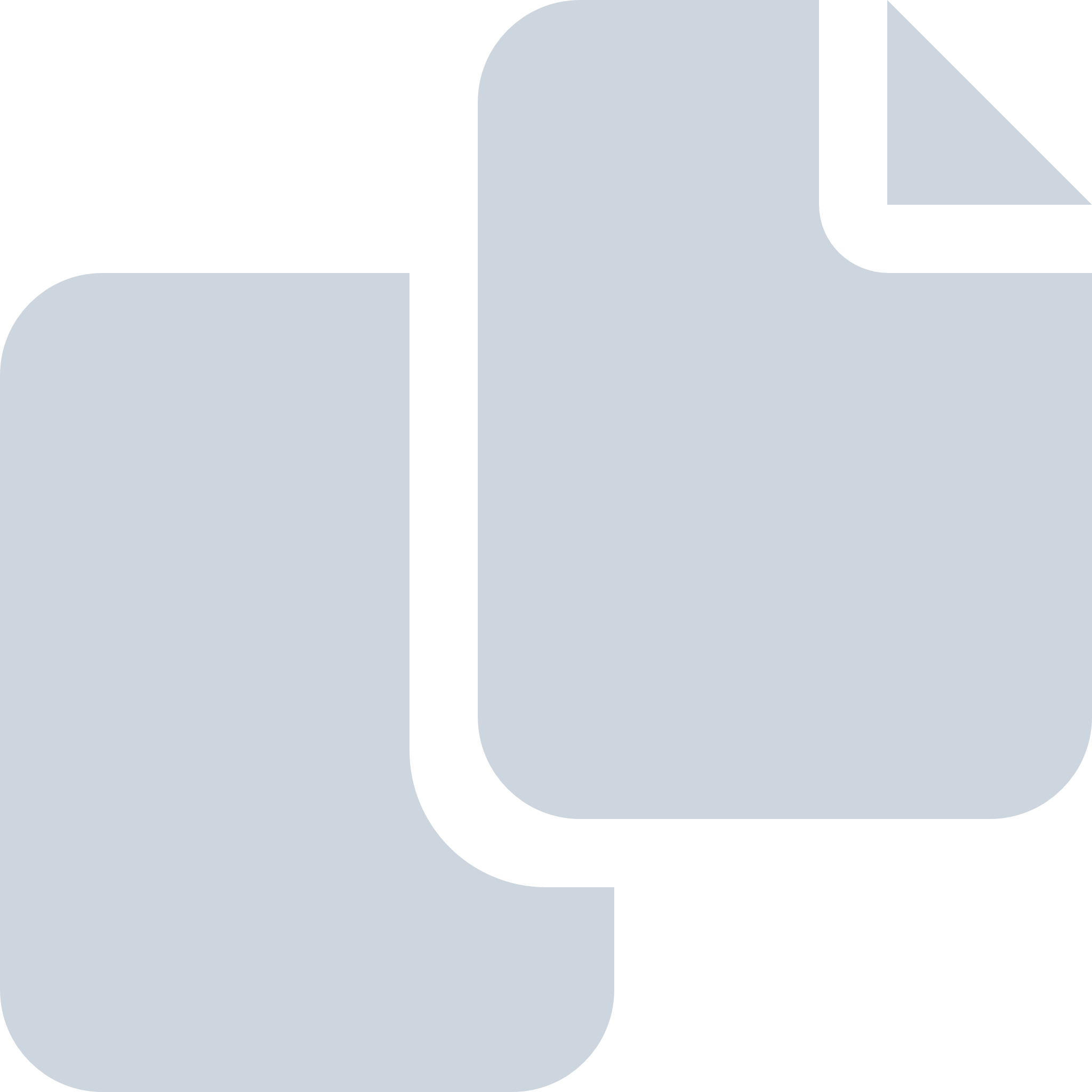 Periode: juli 2019#Naam van documentPub. datumInfo1.Raadsinformatiebrief VTH-beleid Oudewater 2019-2022 en VTH-jaarverslag 2018 en uitvoeringsplan 2019'31-07-2019PDF,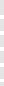 4,01 MB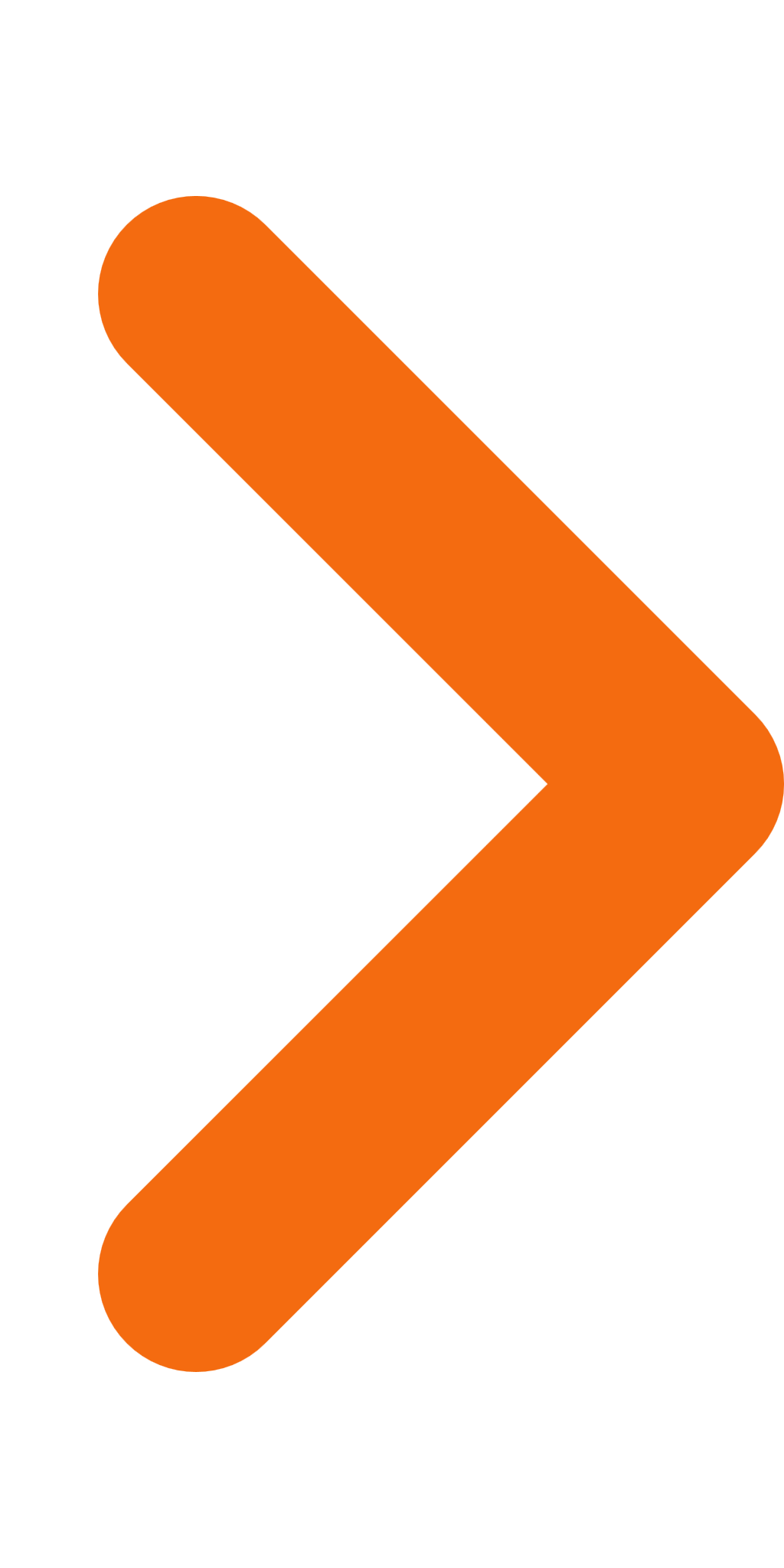 2.Raadsinformatiebrief 'Aanvullende onderbouwing handelwijze vergunningverlening Populierenweg'24-07-2019PDF,109,69 KB3.Raadsinformatiebrief 'Ontwikkeling van de algemene uitkering gemeentefonds naar aanleiding van de meicirculaire 2019'10-07-2019PDF,210,62 KB4.Raadsinformatiebrief 'Controleverslag 2018 Oudewater'10-07-2019PDF,15,93 MB5.Raadsinformatiebrief 'Ambtelijke samenwerking Oudewater - Woerden: zienswijze college op Woerdense motie'10-07-2019PDF,4,41 MB6.Raadsinformatiebrief 'Plan van aanpak ondermijning'10-07-2019PDF,8,13 MB7.Raadsinformatiebrief 'Toelichting bezwaarzaak Populierenweg 45 en aangevulde beantwoording gestelde artikel 32 vragen'04-07-2019PDF,470,02 KB8.Raadsinformatiebrief 'Stand van zaken onderzoeken diepe en ultradiepe aardwarmte Utrecht'02-07-2019PDF,4,19 MB9.Raadsinformatiebrief 'Aanvullende toelichting Huisvestingsverordening Regio Utrecht 2019, gemeente Oudewater'01-07-2019PDF,155,29 KB